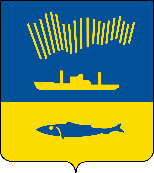 АДМИНИСТРАЦИЯ ГОРОДА МУРМАНСКАП О С Т А Н О В Л Е Н И Е   .  .                                                                                                            №     В соответствии с Федеральным законом от 06.10.2003 № 131-ФЗ
«Об общих принципах организации местного самоуправления в Российской Федерации», Бюджетным кодексом Российской Федерации, статьями 15, 48 Устава муниципального образования город Мурманск, решением Совета депутатов города Мурманска от 26.05.2008 № 50-618 «Об утверждении «Положения о бюджетном устройстве и бюджетном процессе в муниципальном образовании город Мурманск», постановлением администрации города Мурманска от 21.08.2013 № 2143 «Об утверждении Порядка разработки, реализации и оценки эффективности муниципальных программ города Мурманска», распоряжением администрации города Мурманска от 09.11.2017
№ 79-р «Об утверждении перечня муниципальных программ города Мурманска на 2018-2024 годы», в целях реализации мер социальной поддержки отдельных категорий граждан города Мурманска п о с т а н о в л я ю: 	1. Внести в приложение к постановлению администрации города Мурманска от 13.11.2017 № 3606 «Об утверждении муниципальной программы города Мурманска «Социальная поддержка» на 2018-2024 годы»
(в ред. постановлений от 07.06.2018 № 1687, от 30.08.2018 № 2893, от 15.11.2018 № 3936, от 11.12.2018 № 4297, от 19.12.2018 № 4415, от 13.05.2019 № 1651) следующие изменения:1.1. Строку «Финансовое обеспечение программы» паспорта муниципальной программы города Мурманска «Социальная поддержка» на 2018-2024 годы» изложить в следующей редакции:1.2. Строку «Финансовое обеспечение подпрограммы» паспорта подпрограммы раздела I «Подпрограмма «Оказание мер социальной поддержки детям-сиротам и детям, оставшимся без попечения родителей, лицам из их числа» на 2018 - 2024 годы» изложить в следующей редакции:1.3. Пункт 3 «Перечень основных мероприятий подпрограммы» раздела I «Подпрограмма «Оказание мер социальной поддержки детям-сиротам и детям, оставшимся без попечения родителей, лицам из их числа» на 2018 - 2024 годы» изложить в новой редакции согласно приложению № 1 к настоящему постановлению.1.4. Пункт 4 «Обоснование ресурсного обеспечения подпрограммы» раздела I «Подпрограмма «Оказание мер социальной поддержки детям-сиротам и детям, оставшимся без попечения родителей, лицам из их числа» на 2018 - 2024 годы» изложить в новой редакции согласно приложению № 2
к настоящему постановлению.	1.5. Строку «Финансовое обеспечение подпрограммы» паспорта подпрограммы раздела II «Подпрограмма «Дополнительные меры социальной поддержки отдельных категорий граждан» на 2018-2024 годы» изложить в следующей редакции:	1.6. Пункт 3 «Перечень основных мероприятий подпрограммы» раздела II «Подпрограмма «Дополнительные меры социальной поддержки отдельных категорий граждан» на 2018 - 2024 годы» изложить в новой редакции согласно приложению № 3 к настоящему постановлению.1.7. Пункт 4 «Обоснование ресурсного обеспечения подпрограммы» раздела II «Подпрограмма «Дополнительные меры социальной поддержки отдельных категорий граждан» на 2018 - 2024 годы» изложить в новой редакции согласно приложению № 4 к настоящему постановлению.	1.8. Строку «Финансовое обеспечение подпрограммы» паспорта подпрограммы раздела III «Подпрограмма «Создание доступной среды для инвалидов и других маломобильных групп населения на территории города Мурманска» на 2018 - 2024 годы» изложить в следующей редакции:	1.9. Пункт 3 «Перечень основных мероприятий подпрограммы» раздела III «Подпрограмма «Создание доступной среды для инвалидов и других маломобильных групп населения на территории города Мурманска» на 2018 - 2024 годы» изложить в новой редакции согласно приложению № 5
к настоящему постановлению.1.10. Пункт 4 «Обоснование ресурсного обеспечения подпрограммы» раздела III «Подпрограмма «Создание доступной среды для инвалидов и других маломобильных групп населения на территории города Мурманска» на 2018 - 2024 годы» изложить в новой редакции согласно приложению № 6
к настоящему постановлению.2. Отделу информационно-технического обеспечения и защиты информации администрации города Мурманска (Кузьмин А.Н.) разместить настоящее постановление с приложениями на официальном сайте администрации города Мурманска в сети Интернет.3. Редакции газеты «Вечерний Мурманск» (Хабаров В.А.) опубликовать настоящее постановление с приложениями.4. Настоящее постановление вступает в силу со дня официального опубликования и распространяется на правоотношения, возникшие с 05.06.2019.5. Контроль за выполнением настоящего постановления возложить на заместителя главы администрации города Мурманска Левченко Л.М.Глава администрации 
города Мурманска                                                                                А.И. СысоевФинансовое обеспечение программыВсего по программе: 2 980 585,7 тыс. руб., в т.ч.:муниципальный бюджет (далее – МБ):559 602,1 тыс. руб., из них:2018 год – 85 356,0 тыс. руб.,2019 год – 82 435,4 тыс. руб.,2020 год – 73 289,1 тыс. руб.,2021 год – 75 609,9 тыс. руб.,2022 год – 80 471,9 тыс. руб.,2023 год – 80 901,9 тыс. руб.,2024 год – 81 537,9 тыс. руб.,областной бюджет (далее – ОБ):2 400 923,1 тыс. руб., из них:2018 год – 378 117,1 тыс. руб.,2019 год – 320 243,6 тыс. руб.,2020 год – 399 637,4 тыс. руб.,2021 год – 376 780,6 тыс. руб.,2022 год – 308 714,8 тыс. руб.,2023 год – 308 714,8 тыс. руб.,2024 год – 308 714,8 тыс. руб.,федеральный бюджет (далее – ФБ):20 060,5 тыс. руб., из них:2018 год – 6 565,9 тыс. руб.,2019 год – 4 381,4 тыс. руб.,2020 год – 4 556,6 тыс. руб.,2021 год – 4 556,6 тыс. руб.,2022 год – 0,0 тыс. руб.,2023 год – 0,0 тыс. руб.,2024 год – 0,0 тыс. руб.Финансовое обеспечение подпрограммыВсего по подпрограмме: 2 355 322,5 тыс. руб., в т.ч.:МБ: 8 805,2 тыс. руб., из них:2018 год – 1 808,8 тыс. руб.,2019 год – 2 166,4 тыс. руб.,2020 год – 330,0 тыс. руб.,2021 год – 330,0 тыс. руб.,2022 год – 1 390,0 тыс. руб.,2023 год – 1 390,0 тыс. руб.,2024 год – 1 390,0 тыс. руб.,ОБ: 2 326 456,8 тыс. руб., из них:2018 год – 366 597,8 тыс. руб.,2019 год – 309 223,0 тыс. руб.,2020 год – 389 262,1 тыс. руб.,2021 год – 366 226,1 тыс. руб.,2022 год – 298 382,6 тыс. руб.,2023 год – 298 382,6 тыс. руб.,2024 год – 298 382,6 тыс. руб.,ФБ: 20 060,5 тыс. руб., из них:2018 год – 6 565,9 тыс. руб.,2019 год – 4 381,4 тыс. руб.,2020 год – 4 556,6 тыс. руб.,2021 год – 4 556,6 тыс. руб.,2022 год – 0,0 тыс. руб.,2023 год – 0,0 тыс. руб.,2024 год – 0,0 тыс. руб.Финансовое обеспечение подпрограммыВсего по подпрограмме: 295 140,4 тыс. руб., в т.ч.:МБ: 291 492,8 тыс. руб., из них:2018 год – 45 035,9 тыс. руб.,2019 год – 48 156,7 тыс. руб.,2020 год – 44 329,7 тыс. руб.,2021 год – 44 504,5 тыс. руб.,2022 год – 35 990,0 тыс. руб.,2023 год – 36 420,0 тыс. руб.,2024 год – 37 056,0 тыс. руб.,ОБ: 3 647,6 тыс. руб., из них:2018 год – 619,9 тыс. руб.,2019 год – 1003,4 тыс. руб.,2020 год – 1 004,3 тыс. руб.,2021 год – 1 020,0 тыс. руб.,2022 год – 0,0 тыс. руб.,2023 год – 0,0 тыс. руб.,2024 год – 0,0 тыс. руб.Финансовое обеспечение подпрограммыВсего по подпрограмме: 98 390,4 тыс. руб., в т.ч.:МБ: 96 062,5 тыс. руб., из них:2018 год – 14 498,4 тыс. руб.,2019 год – 8 793,6 тыс. руб.,2020 год – 4 500,0 тыс. руб.,2021 год – 6 646,0 тыс. руб.,2022 год – 20 541,5 тыс. руб.,2023 год – 20 541,5 тыс. руб.,2024 год – 20 541,5 тыс. руб.,ОБ: 2 327,9 тыс. руб., из них:2018 год – 1 600,0 тыс. руб.,2019 год – 727,9 тыс. руб.,2020 год – 0,0 тыс. руб.,2021 год – 0,0 тыс. руб.,2022 год – 0,0 тыс. руб.,2023 год – 0,0 тыс. руб.,2024 год – 0,0 тыс. руб.